KẾ HOẠCH Tuyển dụng viên chức  năm học 2022 – 2023.Căn cứ Nghị định 115/2020/NĐ-CP ngày 25/5/2020 của Chính Phủ quy định về tuyển dụng, sử dụng và quản lý viên chức; Căn cứ Thông tư số 06/2020/TT-BNV ngày 02/12/2020 của Bộ trưởng Bộ Nội vụ ban hành Quy chế tổ chức thi tuyển, xét tuyển công chức, viên chức, thi nâng ngạch công chức, thi hoặc xét thăng hạng chức danh nghề nghiệp, viên chức; Nội quy thi tuyển, xét tuyển công chức, viên chức, thi nâng ngạch công chức, thi hoặc xét thăng hạng chức danh nghề nghiệp viên chức;Căn cứ Thông tư số 16/2017/TT-BGDĐT ngày 12 tháng 7 năm 2017 của Bộ trưởng Bộ Giáo dục và Đào tạo về việc hướng dẫn danh mục khung vị trí việc làm và định mức số lượng người làm việc trong các cơ sở giáo dục phổ thông công lập;Căn cứ Quyết định số 27/2012/QĐ-UBND ngày 05 tháng 4 năm 2012 của Ủy ban nhân dân tỉnh Đồng Nai (UBND tỉnh) ban hành quy định quản lý và phân cấp quản lý công chức, viên chức thuộc UBND tỉnh, UBND cấp huyện;Căn cứ Quyết định số 14/QĐ-SGDĐT ngày 07 tháng 01 năm 2022 của Sở Giáo dục và Đào tạo về việc phân bổ biên chế, số lượng người làm việc trong các đơn vị trực thuộc Sở Giáo dục và Đào tạo năm 2022;Căn cứ Quyết định số 53/2021/QĐ-UBND ngày 26 tháng 11 năm 2021 của Ủy ban nhân dân tỉnh Đồng Nai ban hành quy định về tuyển dụng, sử dụng và quản lý viên chức trên địa bàn tỉnh Đồng Nai.Trường THPT Nguyễn Trãi xây dựng Kế hoạch tuyển dụng viên chức năm học 2022– 2023 cụ thể như sau:MỤC ĐÍCH, YÊU CẦUViệc tuyển dụng viên chức phải căn cứ vào nhu cầu công việc, vị trí việc làm tiêu chuẩn chức danh nghề nghiệp, số lượng người làm việc được UBND tỉnh giao và quỹ tiền lương của nhà trường.Tuyển dụng được viên chức vào làm việc tại trường THPT Nguyễn Trãi đảm bảo chất lượng, đúng cơ cấu, phù hợp với vị trí việc làm, đáp ứng được yêu cầu nhiệm vụ được giao.Bảo đảm công khai, minh bạch, công bằng, khách quan và đúng pháp luật.TÌNH HÌNH THỰC HIỆN BIÊN CHẾ VÀ NHU CẦU CẦN TUYỂNSố lượng biên chế viên chức được giao theo năm 2022: 78 người.Số lượng biên chế làm việc đã thực hiện đến thời điểm tháng 08/2022 có 76 người  (số biên chế chưa sử dụng 02).Nhu cầu tuyển dụng viên chức năm học 2022 – 2023: 02 người. Cụ thể:Vị trí việc làm đối với chức danh nghề nghiệp giáo viênVị trí việc làm giáo viên với chức danh nghề nghiệp giáo viên THPT hạng III có đủ tiêu chuẩn chức danh nghề nghiệp theo Thông tư số 04/2021/TT-BGDĐT ngày 02 tháng 02 năm 2021 của Bộ Giáo dục và Đào tạo Quy định mã số, tiêu chuẩn chức danh nghề nghiệp và bổ nhiệm, xếp lương viên chức giảng dạy trong các trường trung học phổ thông công lập.Vị trí việc làm đối với chức danh nghề nghiệp nhân viên	Vị trí việc làm nhân viên thư viện có đủ tiêu chuẩn chức danh nghề nghiệp viên chức chuyên ngành thư viện quy định tại Thông tư số 02/2022/TT-BVHTTDL ngày  01/7/2022 của Bộ Văn hóa Thể thao và Du lịch quy định mã số và tiêu chuẩn chức danh nghề nghiệp viên chức chuyên ngành thư viện.ĐIỀU KIỆN TUYỂN DỤNGNgười có đủ các điều kiện sau đây không phân biệt dân tộc, nam nữ, thành phần xã hội, tín ngưỡng, tôn giáo được đăng ký dự tuyển viên chức. Có quốc tịch Việt Nam và cư trú tại Việt Nam;Từ đủ 18 tuổi trở lên và trong độ tuổi lao động theo quy định của Bộ luật lao động hiện hành;Có Phiếu đăng ký dự tuyển;Có lý lịch rõ ràng;Có văn bằng, chứng chỉ đào tạo phù hợp với vị trí việc làm; Đáp ứng các điều kiện khác theo yêu cầu của vị trí việc làm. Văn bằng, chứng chỉ do cơ sở giáo dục thuộc các loại hình và hình thức đào tạo trong hệ thống giáo dục quốc dân cấp có giá trị pháp lý như nhau.Những người sau đây không được đăng ký dự tuyển viên chứcMất năng lực hành vi dân sự hoặc bị hạn chế năng lực hành vi dân sự;Đang bị truy cứu trách nhiệm hình sự; đang chấp hành bản án, quyết định về hình sự của Tòa án; đang bị áp dụng biện pháp xử lý hành chính đưa vào cơ sở cai nghiện bắt buộc, đưa vào cơ sở giáo dục bắt buộc, đưa vào trường giáo dưỡng.HÌNH THỨC TUYỂN DỤNG XÉT TUYỂNXét tuyển viên chức được thực hiện theo 2 vòngVòng 1Kiểm tra điều kiện, tiêu chuẩn của người dự tuyển đăng ký tại Phiếu đăng ký dự tuyển theo yêu cầu của vị trí việc làm, nếu phù hợp thì người dự tuyển được tham dự vòng 2.Vòng 2Đối với giáo viênThi thực hành giảng dạy để kiểm tra kiến thức, kỹ năng hoạt động nghề nghiệp người dự tuyển theo yêu cầu của vị trí việc làm cần tuyển.Điểm thực hành được tính theo thang điểm 100.Thời gian thi thực hành giảng dạy 45 phút.Không thực hiện việc phúc khảo đối với kết quả thi thực hành giảng dạy.Đối với nhân viênThi phỏng vấn để kiểm tra về năng lực, trình độ chuyên môn, nghiệp vụ của người dự tuyển.Điểm phỏng vấn được tính theo thang điểm 100.Thời gian thi phỏng vấn 30 phút. Trước khi thi phỏng vấn, thí sinh có không quá 15 phút chuẩn bị.Không thực hiện việc phúc khảo đối với kết quả thi phỏng vấn.2. Xác định người trúng tuyển trong kỳ xét tuyển viên chức2.1. Người trúng tuyển trong kỳ xét tuyển viên chức phải có đủ các điều kiện sau:a) Có kết quả điểm thi tại vòng 2 đạt từ 50 điểm trở lên.b) Có số điểm vòng 2 cộng với điểm ưu tiên theo quy định này (nếu có) cao hơn lấy theo thứ tự điểm từ cao xuống thấp trong chỉ tiêu được tuyển dụng của từng vị trí việc làm.2.2. Trường hợp có từ 02 người trở lên có tổng số điểm tính theo quy định tại điểm b bằng nhau ở chỉ tiêu cuối cùng của vị trí việc làm cần tuyển thì người có kết quả điểm thi vòng 2 cao hơn là người trúng tuyển; nếu vẫn không xác định được thì Hiệu trưởng nhà trường quyết định người trúng tuyển.2.3. Người không trúng tuyển trong kỳ xét tuyển không được bảo lưu kết quả xét tuyển cho các kỳ xét tuyển lần sau.V. ĐỐI TƯỢNG ƯU TIÊN1. Đối tượng và điểm ưu tiên trong xét tuyển:a) Thương binh, người hưởng chính sách như thương binh, thương binh loại B: được cộng 7,5 điểm ưu tiên.b) Người dân tộc thiểu số, sĩ quan quân đội, sĩ quan công an, quân nhân chuyên nghiệp phục viên, người làm công tác cơ yếu chuyển ngành, học viên tốt nghiệp đào tạo sĩ quan dự bị, tốt nghiệp đào tạo Chỉ huy trưởng Ban Chỉ huy Quân sự cấp xã ngành quân sự cơ sở được phong quân hàm sĩ quan dự bị đã đăng ký ngạch sĩ quan dự bị, con liệt sĩ, con thương binh, con bệnh binh, con của người hưởng chính sách như thương binh, con của thương binh loại B, con đẻ của người hoạt động kháng chiến bị nhiễm chất độc hóa học, con Anh hùng Lực lượng vũ trang, con Anh hùng Lao động: được cộng 5 điểm ưu tiên.c) Người hoàn thành nghĩa vụ quân sự, nghĩa vụ tham gia công an nhân dân, đội viên thanh niên xung phong: được cộng 2,5 điểm ưu tiên.2. Trường hợp người dự xét tuyển thuộc nhiều diện ưu tiên theo quy định thì chỉ được cộng điểm ưu tiên cao nhất vào kết quả điểm vòng 2.VI. 	QUY TRÌNH VÀ THỦ TỤC TUYỂN DỤNG1. Công tác chuẩn bị : Báo cáo nhu cầu tuyển dụng theo hướng dẫn của Sở GD&ĐT;Xây dựng Kế hoạch tuyển dụng viên chức năm học 2022-2023;Thông báo Kế hoạch tuyển dụng viên chức năm học 2022-2023 trên bảng thông tin của Nhà trường và địa chỉ website: thptnguyentrai.edu.vn. 2. Hồ sơ đăng ký dự tuyểnThí sinh nộp trực tiếp hồ sơ đăng ký dự tuyển tại văn phòng trường THPT Nguyễn Trãi (mẫu Phiếu kèm theo). Địa chỉ: khu phố 9, phường Tân Biên, thành phố Biên Hòa, tỉnh Đồng Nai. Điện thoại: 02513884351 hoặc gửi theo đường bưu điện. Hồ sơ gồm:+ Phiếu đăng ký dự tuyển: 2 bản (mẫu kèm theo);+ Bản sao (không công chứng) giấy chứng minh nhân dân hoặc thẻ căn cước công dân: 1 bản;+ Bản sao (không công chứng) bằng tốt nghiệp trung học phổ thông, bằng chuyên môn (trung cấp, cao đẳng, đại học,…), bảng điểm kết quả học tập toàn khóa: 1 bản. (trường hợp có văn bằng do cơ sở đào tạo nước ngoài cấp phải được công chứng dịch thuật sang tiếng Việt và được Cục trưởng Cục Quản lý chất lượng thuộc Bộ Giáo dục và Đào tạo công nhận tính pháp lý của văn bằng);+ Các giấy tờ minh chứng thuộc đối tượng ưu tiên trong tuyển dụng (nếu có).3. Dự kiến thời gian thực hiệnNgày 09/9/2022 đến hết ngày 09/10/2022: tiếp nhận hồ sơ đăng ký dự tuyển. Ngày 10/10/2022 đến 12/10/2022: Hội đồng tiến hành kiểm tra điều kiện, tiêu chuẩn của người dự tuyển đăng ký tại hồ sơ đăng ký dự tuyển theo yêu cầu của vị trí việc làm, nếu phù hợp thì người dự tuyển được tham dự vòng 2.Ngày 17/10/2022: Thông báo triệu tập người dự tuyển vòng 2 và gửi thông báo cho người dự tuyển không đáp ứng điều kiện. Công khai: dán bảng tin của trường, trang thông tin của trường.Ngày 19/10/2022: Hội đồng họp với người dự tuyển tham dự vòng 2, hướng dẫn và tổ chức bốc thăm đề dự thi thực hành giảng dạy và người dự tuyển nhân viên chuẩn bị phỏng vấn.Ngày 24/10/2022 đến 28/10/2022: Hội đồng tuyển dụng tổ chức thi phỏng vấn đối với thí sinh dự tuyển nhân viên và thi thực hành giảng dạy đối với thí sinh dự tuyển giáo viên để kiểm tra về năng lực, trình độ chuyên môn, nghiệp vụ của người dự tuyển.Họp Hội đồng tuyển dụng vào ngày 01/11/2022 duyệt kết quả.Từ ngày 03/11/2022 đến 07/11/2022: Hội đồng niêm yết công khai kết quả xét tuyển, danh sách dự kiến thí sinh trúng tuyển tại nhà trường: bảng tin của trường, trên trang thông tin của trường, địa chỉ email của người dự tuyển.Hội đồng tuyển dụng thông báo cho người trúng tuyển đến trường để hoàn thiện hồ sơ tuyển dụng theo quy định( khi có quyết định phê duyệt kết quả trúng tuyển của giáo viên, nhân viên) 4. Hoàn thiện hồ sơ tuyển dụng- Trong thời hạn 30 ngày, kể từ ngày nhận được thông báo kết quả trúng tuyển, người trúng tuyển phải đến trường THPT Nguyễn Trãi để hoàn thiện hồ sơ tuyển dụng.- Hồ sơ tuyển dụng bao gồm:+ Bản sao văn bằng, chứng chỉ theo yêu cầu của vị trí việc làm dự tuyển, chứng nhận đối tượng ưu tiên (nếu có);Trường hợp người trúng tuyển có bằng tốt nghiệp chuyên môn đã chuẩn đầu ra về ngoại ngữ, tin học theo quy định mà tương ứng với yêu cầu của vị trí việc làm dự tuyển thì được sử dụng thay thế chứng chỉ ngoại ngữ, tin học.+ Phiếu lý lịch tư pháp do cơ quan có thẩm quyền cấp.V. HỘI ĐỒNG TUYỂN DỤNG1. Hội đồng tuyển dụng  gồm có 07 thành viêna) Chủ tịch  hội đồng là Hiệu trưởng nhà trườngb) Phó Chủ tịch hội đồng là Phó hiệu trưởng phụ trách công tác chuyên mônc) Ủy viên kiêm Thư ký hội đồng  là thư ký hội đồng  sư phạm nhà trường.d) Các Ủy viên khác là người có chuyên môn nghiệp vụ liên quan đến công tác tuyển dụng do Hiệu trưởng quyết định.2. Hội đồng tuyển dụng làm việc theo nguyên tắc tập thể, quyết định theo đa số; trường hợp biểu quyết ngang nhau thì thực hiện theo ý kiến mà Chủ tịch Hội đồng tuyển dụng đã biểu quyết. Hội đồng tuyển dụng có nhiệm vụ, quyền hạn sau đây:a) Thành lập các bộ phận giúp việc: Ban kiểm tra Phiếu đăng ký dự tuyển, Ban kiếm tra sát hạch khi tổ chức thực hiện phong vấn hoặc thực hành tại vòng 2. Trường hợp cần thiết, Chủ tịch Hội đồng tuyển dụng thành lập Tổ Thư ký giúp việc; b) Tổ chức thu phí dự tuyển và sử dụng phí dự tuyển theo quy định;c) Kiếm tra Phiếu đăng ký dự tuyển, tổ chức chấm thực hành, phỏng vấn theo quy chế;d) Báo cáo người đứng đầu cơ quan, đơn vị có thẩm quyền tuyển dụng quyết định công nhận kết quả  xét tuyển;đ) Giải quyết khiếu nại. tố cáo trong quá trình tổ chức xét tuyển; e) Hội đồng tuyển dụng tự giải thể sau khi hoàn thảnh nhiệm vụ. 3. Không bỏ trí những người có quan hệ là cha, mẹ, anh, chị, em ruột của người dự tuyển hoặc của bên vợ (chồng) của người dự tuyển; vợ hoặc chồng, con đẻ hoặc con nuôi của người dự tuyển hoặc những người đang trong thời hạn xử lý kỷ luật hoặc đang thi hành quyết định kỷ luật làm thành viên Hội đồng tuyển dụng, thành viên các bộ phận giúp việc của Hội đồng tuyển dụng..4. Lệ phí dự tuyển: Giao bộ phận kế toán nhà trường lập dự toán kinh phí  tổ chức kỳ xét tuyển.VI. TỔ CHỨC THỰC HIỆN- Hiệu trưởng: Xây dựng kế hoạch, thành lập Hội đồng tuyển dụng, phổ biến kế hoạch cho CB,GV,NV của trường, quản lý chung.- Các Phó hiệu trưởng: Tiếp nhận hồ sơ; tổ chức kiểm tra phiếu đăng ký dự tuyển của thí sinh; tham mưu cho Hiệu trưởng ban hành các quyết định thành lập Hội đồng tuyển dụng và đề xuất các Ban giúp việc Hội đồng. - Văn phòng nhà trường: Thông báo và thực hiện công khai theo nội dung kế hoạch Tuyển dụng viên chức năm học 2022-2023. - Ủy viên thư ký: tổng hợp kết quả tuyển dụng, chuẩn bị các loại hồ sơ nộp sở GD&ĐT.- Các thành viên còn lại trong hội đồng tuyển dụng hỗ trợ công tác tổ chức kiểm tra phiếu thi vòng 2.- Trưởng Ban Thanh tra nhân dân giám sát Hội đồng tuyển dụng viên chức  năm học 2022-2023. - Kế toán nhà trường  lập dự toán kinh phí  tổ chức kỳ xét tuyển.Trên đây là Kế hoạch tuyển dụng viên chức làm việc tại của trường THPT Nguyễn Trãi năm học 2022 - 2023./.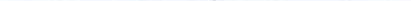 SỞ GD&ĐT ĐỒNG NAITRƯỜNG THPT NGUYỄN TRÃISố: 38/KH-THPTCỘNG HÒA XÃ HỘI CHỦ NGHĨA VIỆT NAMĐộc lập – Tự do – Hạnh phúcBiên Hòa, ngày 19  tháng 08  năm 2022STTVị trí việc làmChức danh nghề nghiệpChức danh nghề nghiệpChức danh nghề nghiệpTrình độTrình độTrình độSố lượng cần tuyểnSTTVị trí việc làmHạngMã sốChuyên mônChuyên mônNgoại ngữTin học(1)(2)(3)(4)(5)(5)(6)(7)(8)01Giáo viênGiáo viên THPT hạng IIIV07.05.15Cử nhân sư phạm Ngữ vănCử nhân sư phạm Ngữ văn0102Thư việnHạng IVV.10.02.07Trung cấp hoặc Cao đẳngTrung cấp hoặc Cao đẳng01Nơi nhận:- Sở GDĐT (để phế duyệt);- Các Phó hiệu trưởng (thực hiện);- Các tổ trưởng CM, VP;- Kế toán;- Trang TTĐT trường;- Lưu:VT./.HIỆU TRƯỞNGTrịnh Phương Ngọc